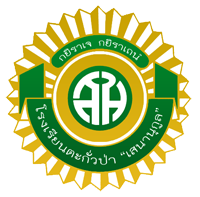 แบบบันทึกผลการวิเคราะห์ผู้เรียนรายวิชา........................ รหัสวิชา ..........................ชั้นมัธยมศึกษาปีที่ …………………………..ภาคเรียนที่ ……. ปีการศึกษา ………………….ชื่อ-สกุล.................................ตำแหน่ง................................กลุ่มสาระการเรียนรู้.......................................  โรงเรียนตะกั่วป่า “เสนานุกูล”สำนักงานเขตพื้นที่การศึกษามัธยมศึกษาเขตพังงา ภูเก็ต ระนองแบบบันทึกผลการวิเคราะห์ผู้เรียนรายวิชา...................... รหัสวิชา .....................................ชั้นมัธยมศึกษาปีที่ …….ภาคเรียนที่ ……… ปีการศึกษา …………….		ชื่อ-สกุล..................................................กลุ่มสาระการเรียนรู้..............................  โรงเรียนตะกั่วป่า “เสนานุกูล”สำนักงานเขตพื้นที่การศึกษามัธยมศึกษาเขตพังงา ภูเก็ต ระนอง----------------------------------------------------------------------------------------------------------------------------------ลงชื่อ...................................				ลงชื่อ....................................  (........................................)		           (นางสาวจรีรัตน์  สามารถ)หัวหน้ากลุ่มสาระการเรียนรู้.......................	         รองผู้อำนวยการกลุ่มงานบริหารวิชาการลงชื่อ............................................................(นางสาวปาจรีย์    สุวัตถิกุล)ผู้อำนวยการโรงเรียนตะกั่วป่า “เสนานุกูล1. การวิเคราะห์ผู้เรียนจากผลสัมฤทธิ์ทางการเรียน    1.1 วิเคราะห์ผู้เรียนจากผลสัมฤทธิ์ทางการเรียน ชั้นมัธยมศึกษาปีที่ ………..  จำนวน   …………….  คนจัดกลุ่มผู้เรียนจำแนกเป็น	กลุ่มเก่ง			จำนวน		………		คน	ร้อยละ	...................		กลุ่มปานกลาง		จำนวน		……..		คน	ร้อยละ	...................		กลุ่มอ่อน		จำนวน		…….		คน	ร้อยละ	...................	2. ข้อมูลการทดสอบพื้นฐานด้านความรู้และกระบวนการเรียนรู้ และทักษะพื้นฐานที่จำเป็น (ถ้ามี)                 (เช่น การทดสอบด้านคุณลักษณะ การทดสอบด้านสมรรถนะ ฯลฯ)............................................................................................................................................................................................................................................................................................................................................................................................................................................................................................................................................................................................................................................................................................3. ข้อมูลผลการวิเคราะห์ผู้เรียนเป็นรายบุคคล	การวิเคราะห์ผู้เรียนเป็นรายบุคคลของรายวิชา ............................... รหัส .........................ได้พิจารณาลำดับความสำคัญ ดังนี้	1………………………………          2………………………………	3………………………………4. การวางแผนจัดการเรียนรู้ให้นักเรียนจำแนกตามกลุ่มของนักเรียนที่ได้วิเคราะห์ผู้เรียนจากผลสัมฤทธิ์ทางการเรียนกลุ่มอ่อน  …………………………………………………………………………………………………………………………………………………………………………………………………………………………………………………………………………………………………………………………………………………………………………………………………………………………………………………………………….………………กลุ่มปานกลาง……………………………………………………………………………………………………………………………………………………………………………………………………………………………………………………………………………………………………………………………………………………………………………………………………………………………………………………..………………………………กลุ่มเก่ง……………………………………………………………………………………………………………………………………………………………………………………………………………………………………………………………………………………………………………………………………………………………………………………………………………………………………………………..………………………………แบบสรุปการแบ่งกลุ่มนักเรียน เก่ง ปานกลาง อ่อน ตามกลุ่มสาระการเรียนรู้แบบสรุปการแบ่งกลุ่มนักเรียน เก่ง ปานกลาง อ่อน ตามกลุ่มสาระการเรียนรู้แบบสรุปการแบ่งกลุ่มนักเรียน เก่ง ปานกลาง อ่อน ตามกลุ่มสาระการเรียนรู้แบบสรุปการแบ่งกลุ่มนักเรียน เก่ง ปานกลาง อ่อน ตามกลุ่มสาระการเรียนรู้แบบสรุปการแบ่งกลุ่มนักเรียน เก่ง ปานกลาง อ่อน ตามกลุ่มสาระการเรียนรู้แบบสรุปการแบ่งกลุ่มนักเรียน เก่ง ปานกลาง อ่อน ตามกลุ่มสาระการเรียนรู้แบบสรุปการแบ่งกลุ่มนักเรียน เก่ง ปานกลาง อ่อน ตามกลุ่มสาระการเรียนรู้แบบสรุปการแบ่งกลุ่มนักเรียน เก่ง ปานกลาง อ่อน ตามกลุ่มสาระการเรียนรู้แบบสรุปการแบ่งกลุ่มนักเรียน เก่ง ปานกลาง อ่อน ตามกลุ่มสาระการเรียนรู้แบบสรุปการแบ่งกลุ่มนักเรียน เก่ง ปานกลาง อ่อน ตามกลุ่มสาระการเรียนรู้แบบสรุปการแบ่งกลุ่มนักเรียน เก่ง ปานกลาง อ่อน ตามกลุ่มสาระการเรียนรู้แบบสรุปการแบ่งกลุ่มนักเรียน เก่ง ปานกลาง อ่อน ตามกลุ่มสาระการเรียนรู้แบบสรุปการแบ่งกลุ่มนักเรียน เก่ง ปานกลาง อ่อน ตามกลุ่มสาระการเรียนรู้แบบสรุปการแบ่งกลุ่มนักเรียน เก่ง ปานกลาง อ่อน ตามกลุ่มสาระการเรียนรู้แบบสรุปการแบ่งกลุ่มนักเรียน เก่ง ปานกลาง อ่อน ตามกลุ่มสาระการเรียนรู้แบบสรุปการแบ่งกลุ่มนักเรียน เก่ง ปานกลาง อ่อน ตามกลุ่มสาระการเรียนรู้แบบสรุปการแบ่งกลุ่มนักเรียน เก่ง ปานกลาง อ่อน ตามกลุ่มสาระการเรียนรู้โรงเรียนตะกั่วป่า "เสนานุกูล"  สำนักงานเขตพื้นที่การศึกษามัธยมศึกษาพังงา ภูเก็ต ระนองโรงเรียนตะกั่วป่า "เสนานุกูล"  สำนักงานเขตพื้นที่การศึกษามัธยมศึกษาพังงา ภูเก็ต ระนองโรงเรียนตะกั่วป่า "เสนานุกูล"  สำนักงานเขตพื้นที่การศึกษามัธยมศึกษาพังงา ภูเก็ต ระนองโรงเรียนตะกั่วป่า "เสนานุกูล"  สำนักงานเขตพื้นที่การศึกษามัธยมศึกษาพังงา ภูเก็ต ระนองโรงเรียนตะกั่วป่า "เสนานุกูล"  สำนักงานเขตพื้นที่การศึกษามัธยมศึกษาพังงา ภูเก็ต ระนองโรงเรียนตะกั่วป่า "เสนานุกูล"  สำนักงานเขตพื้นที่การศึกษามัธยมศึกษาพังงา ภูเก็ต ระนองโรงเรียนตะกั่วป่า "เสนานุกูล"  สำนักงานเขตพื้นที่การศึกษามัธยมศึกษาพังงา ภูเก็ต ระนองโรงเรียนตะกั่วป่า "เสนานุกูล"  สำนักงานเขตพื้นที่การศึกษามัธยมศึกษาพังงา ภูเก็ต ระนองโรงเรียนตะกั่วป่า "เสนานุกูล"  สำนักงานเขตพื้นที่การศึกษามัธยมศึกษาพังงา ภูเก็ต ระนองโรงเรียนตะกั่วป่า "เสนานุกูล"  สำนักงานเขตพื้นที่การศึกษามัธยมศึกษาพังงา ภูเก็ต ระนองโรงเรียนตะกั่วป่า "เสนานุกูล"  สำนักงานเขตพื้นที่การศึกษามัธยมศึกษาพังงา ภูเก็ต ระนองโรงเรียนตะกั่วป่า "เสนานุกูล"  สำนักงานเขตพื้นที่การศึกษามัธยมศึกษาพังงา ภูเก็ต ระนองโรงเรียนตะกั่วป่า "เสนานุกูล"  สำนักงานเขตพื้นที่การศึกษามัธยมศึกษาพังงา ภูเก็ต ระนองโรงเรียนตะกั่วป่า "เสนานุกูล"  สำนักงานเขตพื้นที่การศึกษามัธยมศึกษาพังงา ภูเก็ต ระนองโรงเรียนตะกั่วป่า "เสนานุกูล"  สำนักงานเขตพื้นที่การศึกษามัธยมศึกษาพังงา ภูเก็ต ระนองโรงเรียนตะกั่วป่า "เสนานุกูล"  สำนักงานเขตพื้นที่การศึกษามัธยมศึกษาพังงา ภูเก็ต ระนองโรงเรียนตะกั่วป่า "เสนานุกูล"  สำนักงานเขตพื้นที่การศึกษามัธยมศึกษาพังงา ภูเก็ต ระนองชั้นมัธยมศึกษาปีที่ .................. กลุ่มสาระ..............................    ครูผู้สอน...................................รายวิชา.....................................รหัสวิชา.....................................ชั้นมัธยมศึกษาปีที่ .................. กลุ่มสาระ..............................    ครูผู้สอน...................................รายวิชา.....................................รหัสวิชา.....................................ชั้นมัธยมศึกษาปีที่ .................. กลุ่มสาระ..............................    ครูผู้สอน...................................รายวิชา.....................................รหัสวิชา.....................................ชั้นมัธยมศึกษาปีที่ .................. กลุ่มสาระ..............................    ครูผู้สอน...................................รายวิชา.....................................รหัสวิชา.....................................ชั้นมัธยมศึกษาปีที่ .................. กลุ่มสาระ..............................    ครูผู้สอน...................................รายวิชา.....................................รหัสวิชา.....................................ชั้นมัธยมศึกษาปีที่ .................. กลุ่มสาระ..............................    ครูผู้สอน...................................รายวิชา.....................................รหัสวิชา.....................................ชั้นมัธยมศึกษาปีที่ .................. กลุ่มสาระ..............................    ครูผู้สอน...................................รายวิชา.....................................รหัสวิชา.....................................ชั้นมัธยมศึกษาปีที่ .................. กลุ่มสาระ..............................    ครูผู้สอน...................................รายวิชา.....................................รหัสวิชา.....................................ชั้นมัธยมศึกษาปีที่ .................. กลุ่มสาระ..............................    ครูผู้สอน...................................รายวิชา.....................................รหัสวิชา.....................................ชั้นมัธยมศึกษาปีที่ .................. กลุ่มสาระ..............................    ครูผู้สอน...................................รายวิชา.....................................รหัสวิชา.....................................ชั้นมัธยมศึกษาปีที่ .................. กลุ่มสาระ..............................    ครูผู้สอน...................................รายวิชา.....................................รหัสวิชา.....................................ชั้นมัธยมศึกษาปีที่ .................. กลุ่มสาระ..............................    ครูผู้สอน...................................รายวิชา.....................................รหัสวิชา.....................................ชั้นมัธยมศึกษาปีที่ .................. กลุ่มสาระ..............................    ครูผู้สอน...................................รายวิชา.....................................รหัสวิชา.....................................ชั้นมัธยมศึกษาปีที่ .................. กลุ่มสาระ..............................    ครูผู้สอน...................................รายวิชา.....................................รหัสวิชา.....................................ชั้นมัธยมศึกษาปีที่ .................. กลุ่มสาระ..............................    ครูผู้สอน...................................รายวิชา.....................................รหัสวิชา.....................................ชั้นมัธยมศึกษาปีที่ .................. กลุ่มสาระ..............................    ครูผู้สอน...................................รายวิชา.....................................รหัสวิชา.....................................ชั้นมัธยมศึกษาปีที่ .................. กลุ่มสาระ..............................    ครูผู้สอน...................................รายวิชา.....................................รหัสวิชา.....................................กลุ่มเก่ง ฐานข้อมูล ผลการเรียนกลุ่มเก่ง ฐานข้อมูล ผลการเรียนกลุ่มเก่ง ฐานข้อมูล ผลการเรียนกลุ่มเก่ง ฐานข้อมูล ผลการเรียนกลุ่มเก่ง ฐานข้อมูล ผลการเรียนกลุ่มปานกลาง ฐานข้อมูล ผลการเรียนกลุ่มปานกลาง ฐานข้อมูล ผลการเรียนกลุ่มปานกลาง ฐานข้อมูล ผลการเรียนกลุ่มปานกลาง ฐานข้อมูล ผลการเรียนกลุ่มปานกลาง ฐานข้อมูล ผลการเรียนกลุ่มอ่อน ฐานข้อมูล ผลการเรียนกลุ่มอ่อน ฐานข้อมูล ผลการเรียนกลุ่มอ่อน ฐานข้อมูล ผลการเรียนกลุ่มอ่อน ฐานข้อมูล ผลการเรียนกลุ่มอ่อน ฐานข้อมูล ผลการเรียนที่ชื่อ - สกุล ชื่อ - สกุล ชื่อ - สกุล เกรดที่ชื่อ - สกุล ชื่อ - สกุล ชื่อ - สกุล เกรดที่ชื่อ - สกุล ชื่อ - สกุล ชื่อ - สกุล เกรด1112223334445556667778889991010101111111212121313หมายเหตุ  1.  ผลการเรียน ใช้เกณฑ์ เกรด 3 ขึ้นไป = กลุ่มเก่ง, เกรด 2-2.5=ปานกลาง, เกรด <2= อ่อน หมายเหตุ  1.  ผลการเรียน ใช้เกณฑ์ เกรด 3 ขึ้นไป = กลุ่มเก่ง, เกรด 2-2.5=ปานกลาง, เกรด <2= อ่อน หมายเหตุ  1.  ผลการเรียน ใช้เกณฑ์ เกรด 3 ขึ้นไป = กลุ่มเก่ง, เกรด 2-2.5=ปานกลาง, เกรด <2= อ่อน หมายเหตุ  1.  ผลการเรียน ใช้เกณฑ์ เกรด 3 ขึ้นไป = กลุ่มเก่ง, เกรด 2-2.5=ปานกลาง, เกรด <2= อ่อน หมายเหตุ  1.  ผลการเรียน ใช้เกณฑ์ เกรด 3 ขึ้นไป = กลุ่มเก่ง, เกรด 2-2.5=ปานกลาง, เกรด <2= อ่อน หมายเหตุ  1.  ผลการเรียน ใช้เกณฑ์ เกรด 3 ขึ้นไป = กลุ่มเก่ง, เกรด 2-2.5=ปานกลาง, เกรด <2= อ่อน หมายเหตุ  1.  ผลการเรียน ใช้เกณฑ์ เกรด 3 ขึ้นไป = กลุ่มเก่ง, เกรด 2-2.5=ปานกลาง, เกรด <2= อ่อน หมายเหตุ  1.  ผลการเรียน ใช้เกณฑ์ เกรด 3 ขึ้นไป = กลุ่มเก่ง, เกรด 2-2.5=ปานกลาง, เกรด <2= อ่อน หมายเหตุ  1.  ผลการเรียน ใช้เกณฑ์ เกรด 3 ขึ้นไป = กลุ่มเก่ง, เกรด 2-2.5=ปานกลาง, เกรด <2= อ่อน หมายเหตุ  1.  ผลการเรียน ใช้เกณฑ์ เกรด 3 ขึ้นไป = กลุ่มเก่ง, เกรด 2-2.5=ปานกลาง, เกรด <2= อ่อน หมายเหตุ  1.  ผลการเรียน ใช้เกณฑ์ เกรด 3 ขึ้นไป = กลุ่มเก่ง, เกรด 2-2.5=ปานกลาง, เกรด <2= อ่อน หมายเหตุ  1.  ผลการเรียน ใช้เกณฑ์ เกรด 3 ขึ้นไป = กลุ่มเก่ง, เกรด 2-2.5=ปานกลาง, เกรด <2= อ่อน หมายเหตุ  1.  ผลการเรียน ใช้เกณฑ์ เกรด 3 ขึ้นไป = กลุ่มเก่ง, เกรด 2-2.5=ปานกลาง, เกรด <2= อ่อน หมายเหตุ  1.  ผลการเรียน ใช้เกณฑ์ เกรด 3 ขึ้นไป = กลุ่มเก่ง, เกรด 2-2.5=ปานกลาง, เกรด <2= อ่อน หมายเหตุ  1.  ผลการเรียน ใช้เกณฑ์ เกรด 3 ขึ้นไป = กลุ่มเก่ง, เกรด 2-2.5=ปานกลาง, เกรด <2= อ่อน หมายเหตุ  1.  ผลการเรียน ใช้เกณฑ์ เกรด 3 ขึ้นไป = กลุ่มเก่ง, เกรด 2-2.5=ปานกลาง, เกรด <2= อ่อน หมายเหตุ  1.  ผลการเรียน ใช้เกณฑ์ เกรด 3 ขึ้นไป = กลุ่มเก่ง, เกรด 2-2.5=ปานกลาง, เกรด <2= อ่อน 